						     4 Aralık 2023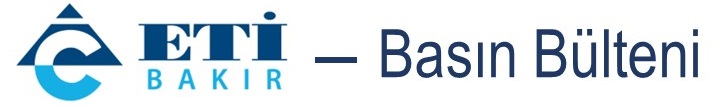 Eti Bakır, CE sertifikalı ilk gübre üreticisi olduEti Bakır Samsun İzabe ve Elektroliz Tesisi, amonyum sülfat gübresi üretiminde AB standartlarının sağlanması için gerekli yetkinlikleri yerine getirerek CE sertifikası almaya hak kazandı. Eti Bakır, Türkiye’de bu sertifikaya sahip olan ilk amonyum sülfat üreticisi oldu.Tarım faaliyetlerinde verimin artırılmasını sağlayan amonyum sülfat gübresi, içerdiği azot ve sülfür sayesinde toprağın işlenmesi, bitkilerin ve ağaçların yetişmesi için toprağı verimli hale getiriyor. Türkiye’nin yıllık 1 milyon ton amonyum sülfat gübresi ihtiyacının %50’sinden fazlasını tek başına karşılayabilecek kapasiteye sahip olan Eti Bakır Samsun İzabe ve Elektroliz Tesisi, amonyum sülfat üretiminin AB standartlarına uyumunu, CE sertifikasıyla tescilledi. Ankara Ticaret Odası'nda düzenlenen Gübrede Avrupa Birliği (AB) Regülasyonu ve CE Sertifikasyon Semineri’nde, CE belgesini Eti Bakır Samsun İşletmesi adına Amonyum Sülfat Ünitesi Başmühendisi Bilal Osman Turan ve Laboratuvar Mühendisi Ayhan Hacıismailoğlu aldı.Avrupa Birliği’ne üye ülkelerde ürün satışı yapmak için en önemli koşullar arasında yer alan CE Sertifikası (Conformité Européenne), ürünlerin hayvan ve bitki sağlığı için tehlike oluşturmadığını ve amacına uygun kullanılması halinde çevreye bir zararı olmadığını kanıtlıyor. CE belgesi, AB dışında üretilen ürünler için aynı zamanda bir pasaport niteliği taşıyor.TÜRK TARIMINA AMONYUM SÜLFAT DESTEĞİKalite ve çevre güvenliğine yönelik süreçlerini sürekli olarak iyileştirerek sürdürülebilir üretimin en iyi örneklerinden biri haline gelen Eti Bakır’ın Genel Müdür Yardımcısı Asım Akbaş, “Türkiye’nin tek izabe tesisi olan Samsun işletmemizde, bakır üretiminde yan ürün olarak ortaya çıkan sülfürik asitten amonyum sülfat gübresi üretiyoruz. Yılda 665 bin tonluk üretim kapasitemiz, Türkiye’nin amonyum sülfat ihtiyacının yarısından fazlasını karşılıyor. Teknik değerlendirme ve analizlerin yetkili akredite laboratuvarlar tarafından gerçekleştirilmesi sonucu ürünümüzün CE kapsamına alınması, üretici olarak bir anlamda garanti beyanı anlamı taşıyor. Kaynakların etkin ve maksimum verim hedefiyle kullanımının yanında, üretimin güvenli koşullarda yapılmasına ve uluslararası standartlara uygunluğuna önem veriyoruz” dedi.Coğrafi konumu, toprak yapısı, iklim koşulları, mevsimsel koşullar gibi nedenlerle Türkiye’de tarım faaliyetleri belirli dönemlerde yapılabiliyor. Tahıl, meyve, sebze gibi birçok ürünün ekiminde ise verimi artırmak için amonyum sülfat gübresi yaygın olarak kullanılıyor. Türk tarımına ve çiftçiye can suyu olan amonyum sülfat gübresi, bitkilerin büyüme sürecini desteklerken topraktaki fosforun da bitki tarafından daha kolay şekilde alınmasını sağlıyor.EDİTÖRE NOT:Amonyum sülfat gübresi, %21 oranında amonyum azotu ile %24 oranında kükürt içeren fizyolojik asit bir gübredir. Dış görünüşü ile kristal şekere benzediği için çiftçiler arasında ‘Şeker Gübre’ olarak da bilinir. Amonyum Sülfat gübresi, amonyum (NH4) formunda %21 oranında azot (N) ve bitkilerin alabileceği sülfat (SO4) formunda %24 oranında kükürt (S) içeren bir gübredir. Bünyelerindeki azot amonyum formunda olduğundan topraktan yıkanarak kaybolmaz ve uzun süre etkilidir. Bünyelerinde bulunan sülfat formundaki kükürt, bitkilerin ihtiyacını tamamen karşılayacak durumdadır. Toprakta eridiğinde ortamı asitleştireceğinden kireçli-yüksek pH’lı topraklarda mikro besin elementlerinin ve bitkinin fosfor alımını artırır.